Конспект занятия в первой младшей группе «Открытка для мамы»Тема: Открытка для мамыЦель:образовательная: продолжить знакомить с искусством дизайна и аппликация; учить оптимальным приёмам работы с бумагой; учить делать открытку в технике аппликация.развивающая: развивать речь, память, внимание, мышление, мелкую моторику рук;развивать внимательность и последовательность правильного изготовления изделия и практического выполнения задания;воспитательная:  Воспитывать любовь и интерес к празднику «8 марта», воспитывать уважение к старшему поколению.Воспитывать аккуратность, трудолюбие, усидчивость, волю, желание создать прекрасное своими руками, интерес к творчеству.Оборудование: заготовки для аппликации, бумага, клей и ножницы.Ход занятия.Здравствуйте. Сегодня мы с вами будем делать открытку.А для кого попробуйте угадать.Кто пришёл ко мне с утра?Кто сказал: «Вставать пора!»?Кашу кто успел сварить?Чаю в чашечку налить?Кто цветов в саду нарвал?Кто меня поцеловал?Кто ребячий любит смех?Кто на свете лучше всех? (Мама)Конечно, именно мама является самым родным и близким человеком для каждого человека!- А какой праздник, который отмечают все мамы, приближается к нам? (8 марта)- Сегодня мы будем выполнять открытки для наших мам.Как вы думаете, когда отмечают у нас этот праздник?В этот день хочется порадовать мам и бабушек, сделать приятный и милый сюрприз. А как можно порадовать самую родную и любимую маму на свете? Сделав  подарокРебята, а какой подарок для мамы будет самым лучшим? Тот, который сделан своими руками!наглядный показ по изготовлению подаркаитог работы. 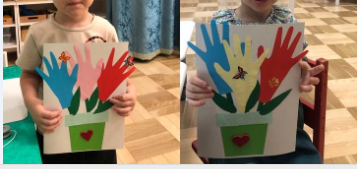 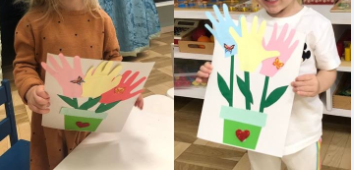 